抹皮靴之后记起抹皮靴的期限已经结束了，他必须要洗两脚或者必须要重新洗小净？مسح على خفيه ثم تذكر انتهاء الوقت فهل يغسل قدميه أم يعيد الوضوء؟[باللغة الصينية ]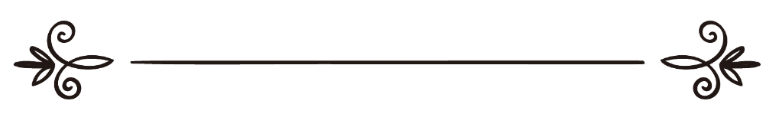 来源：伊斯兰问答网站مصدر : موقع الإسلام سؤال وجواب编审: 伊斯兰之家中文小组مراجعة: فريق اللغة الصينية بموقع دار الإسلام抹皮靴之后记起抹皮靴的期限已经结束了，他必须要洗两脚或者必须要重新洗小净？问：1 必须要在洗小净之前举意抹皮靴或者在洗到两脚的时候举意？ 
2 一个人在洗小净的时候抹了皮靴，然后记起抹皮靴的期限已经结束了，他必须要脱靴，然后洗两脚吗？或者脱靴，然后重新洗小净？答：一切赞颂，全归真主。抹皮靴不需要举意，只要在有小净的情况下穿上皮靴，那么他可以抹皮靴，不必在洗小净之前举意，只要洗到抹皮靴的地方就直接抹皮靴。有人向谢赫伊本•欧赛米尼（愿主怜悯之）询问：“在抹皮靴的时候举意是必要的条件吗？”谢赫回答：“这儿的举意不是瓦直布（必须的），因为这项功修与皮靴的存在与否有关，所以不需要举意，正如一个人穿上衣服，就不必举意在礼拜中用衣服遮盖羞体一样 ；所以在抹皮靴的时候不必举意，也不必举意抹皮靴的期限，如果是出门旅行的人，无论举意与否，期限是三天三夜；如果是居家的人，无论举意与否，期限是一天一夜。”《伊本•欧赛米尼法太瓦全集》（11 / 117）谁如果在抹皮靴之后记起了抹皮靴的期限已经结束了，如果是在抹完皮靴之后马上记起的，正如这位询问者那样，那么他可以脱靴，然后洗两脚就可以，因为已经完成了清洗各肢体之间的连贯性，在抹头和洗脚之间没有间隔很长的时间。如果在洗完小净很长一段时间之后记起了，那么必须要重新洗小净和洗脚，因为其中的间隔时间很长，破坏了正确的小净。”《津津有味的解释》（1 / 355） 真主至知！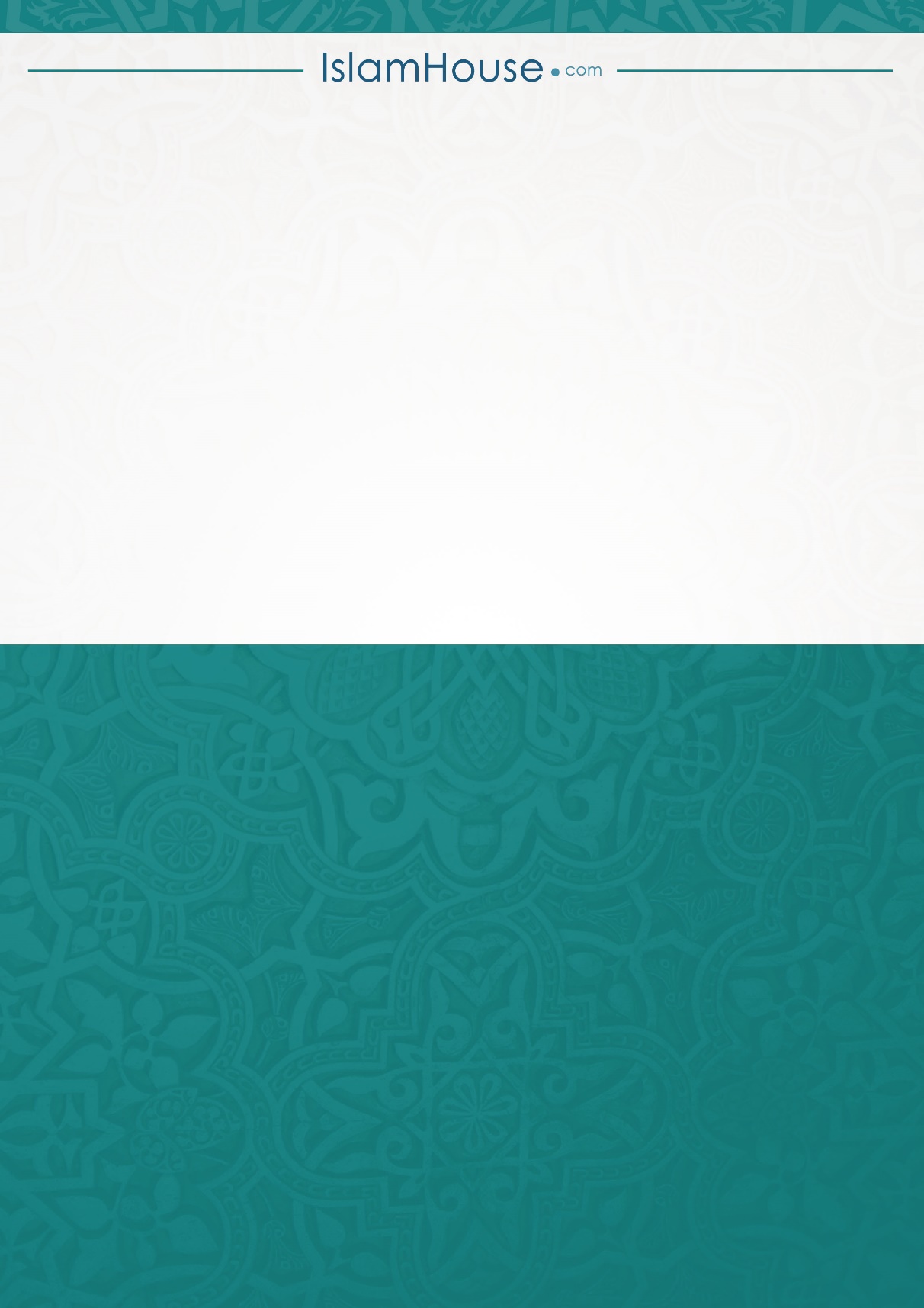 